МЧС  РОССИИ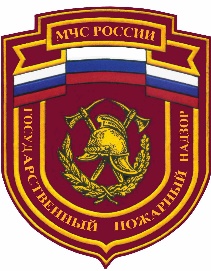 АНАЛИЗОБСТАНОВКИ   С   ПОЖАРАМИИ  ПОСЛЕДСТВИЙ  ОТ  НИХНА   ТЕРРИТОРИИСвердловской области  за 5 месяцев 2018 года ЕкатеринбургОбстановка с пожарами и их последствиямив Свердловской областиЗа 5 месяцев 2018 года на территории Свердловской области зарегистрировано 1503 пожара, что в сравнении с аналогичным периодом прошлого года меньше на 89 случаев или 5,6 %.При пожарах погибли 137 человек (снижение на 9,3 % в сравнении с АППГ), в том числе 7 детей (за аналогичный период прошлого года погибли 5 детей);141 житель Свердловской области получили травмы различной степеней тяжести (снижение на 11 человек или на 7,2 %));Материальный ущерб от пожаров и их последствий составил 128,5 млн.руб. (снижение на 49,5 %));Зарегистрировано выездов пожарных подразделений на ликвидацию 4764 загорания.Количество пожаров и их последствий в Свердловской областиПодразделениями пожарной охраны на пожарах спасено 559 и эвакуировано 1903 человека, а так же спасено материальных ценностей на сумму более 11,83 млн. рублей.Ежедневно в Свердловской области происходило 10,0 пожаров, при которых погибали 0,9 человек и 0,9 человек получали травмы, огнем уничтожалось 3,1 строения, 0,4 единицы автотракторной техники. Ежедневный материальный ущерб составил 0,9 млн. рублей.Распределение количества пожаров по месяцамРост пожаров произошел в январе на +9,2 %, феврале на +7,8 %.Распределение количества пожаров и погибших людей по дням неделиКоличество пожаров и их последствий в городахВ городах Свердловской области за истекший период зарегистрировано:- 1048 пожаров (снижение на 9,1 % к АППГ);- погибли 73 человека (снижение на 11,0 %), в том числе 4 ребенка (увеличение на 33,3 %);- получили травмы 121 человек (снижение на 1,6 % );- прямой материальный ущерб причинен в размере 80,4 млн.руб. (снижение на 58,5 %).На города пришлось 69,7 % от общего количества пожаров в области, 62,6 % материального ущерба, 53,3 % числа погибших при пожарах людей и 85,8 % травмированных. Количество пожаров и их последствий в сельской местностиВ сельской местности Свердловской области за истекший период зарегистрировано:- 455 пожаров (увеличение на 3,6 % к АППГ);- погибли 64 человека (снижение на 7,2 %), в том числе 3 ребенка (увеличение на 50,0 %);- получили травмы 20 человек (снижение на 31,0 %);- прямой материальный ущерб причинен в размере 48,0 млн.руб. (снижение на 21,0 %).На сельскую местность пришлось 30,3 % от общего количества пожаров в области, 37,4 % материального ущерба, 46,7 % числа погибших при пожарах людей и 14,2 % травмированных. Распределение количества пожаров по основным объектамНаибольшее количество пожаров зарегистрировано в жилом секторе. Их доля от общего числа пожаров по области составила 75,6 %. Гибель людей при пожарах в жилом секторе, от общего количества по области, составила 92,7 %, людей получивших травмы – 87,2 %. Чаще всего пожары происходили в подсобных помещениях (4,99%), на верандах (6,79%), в саунах (7,32%), в пристройках к зданиям (3,93%), в жилых комнатах (25,02%), на кухнях (3,93%), на чердаках зданий (2,99%), в прочих помещениях (14,84%), в салонах (3,53%), в отсеках двигателей (9,58%).Распределение количества пожаров по основным причинамЗа 5 месяцев 2018 года от неосторожного обращения с огнем произошло 20,1 % (в . - 24,0 %) от общего количества пожаров, при которых погибли 82 человека (59,9 % от общего количества, в . - 55,6 %) и 65 человек получили травмы (46,1 % от общего количества, в . - 57,9 %).Значительное количество пожаров произошло по причинам нарушений правил устройства и эксплуатации электрооборудования (33,9 % от общего количества) и нарушений правил эксплуатации печного отопления (18,1 % от общего количества). Относительные показатели, характеризующие оперативную обстановку с пожарами за исследуемый период в Свердловской области следующие:- количество пожаров, приходящихся на 100 тыс. населения 34,75 (за АППГ – 36,81);- средний ущерб, приходящийся на один пожар, - 85,47 тыс. руб. (159,82); - количество погибших при пожарах людей на 100 тыс. населения – 3,17 (3,49); - количество травмированных при пожарах людей на 100 тыс. населения – 3,26 (3,51). Количество погибших людей по часам суток, в т.ч. в нетрезвом видеОсновное время суток, когда погибали люди, это ночные и вечерние часы. Всего же за вечернее и ночное время (с 18-ти вечера до 6 часов утра) погибли 83 человека (60,6 % от общего количества), из них в нетрезвом виде - 37, что составляет 27,0 % от общего числа погибших. На пожарах больше погибало лиц мужского пола – 69,3 % от общего количества погибших, женщин – 30,7 % от общего количества.Относительно аналогичного периода прошлого года количество погибших людей, находящихся в нетрезвом состоянии, снизилось на 5,3 %, с 57 человек до 54. В городах этот процент составляет 32,9 % от общего числа погибших в городах, в сельской местности - 46,9 % от общего числа погибших в сельской местности.  При пожарах погибло 47 пенсионеров (34,3 % от общего количества), - трудоспособного населения - 29 человек (21,2 %), - безработных - 36 человек (26,3 %), - нетрудоспособных иждивенцев (инвалидов) - 4 человека (2,9 %), - лиц без определенного места жительства (БОМЖ) - 8 человек (5,8 %), - иностранные граждане - 0 человек (0,0 %), - лиц без гражданства - 0 человек (0,0 %), - социальное положение не установлено - 5 человек (3,6 %). Детей школьного возраста погибло 1 человек (0,7 % от общего количества), дошкольников - 7 человек (5,1 %).  Наибольшее количество тел погибших людей было обнаружено на веранде (3,65%), в пристройке к зданию (2,92%), в жилой комнате (59,85%), на кухне (8,03%), в прочих помещениях (13,87%).Основные причины гибели людей при пожарахВследствие воздействия продуктов горения погибли 85 человек (62,0 % от общего количества), от воздействия высокой температуры - 33 человека (24,1 %). Прочие причины гибели людей - 19 человек (13,9 % от общего количества).  Увеличение показателей по пожарам и их последствиям в муниципальных образованиях Свердловской областиПроизошел одновременный рост количества пожаров, погибших и травмированных при них людей в ГО Верхотурский (+25,0%, увел., увел. соответственно), МО г. Каменск-Уральский (+6,5%, +50,0%, +120,0%), Полевском ГО (+40,0%, +400,0%, +100,0%). Зарегистрирован рост количества пожаров и погибших при них людей в МО Красноуфимский округ (+66,7%, +33,3% соответственно), Нижнетуринском ГО (+22,2%, +100,0%), Шалинском ГО (+47,1%, +200,0%). Одновременный рост числа пожаров и травмированных людей произошел в Берёзовском ГО (+27,6%, +200,0% соответственно), Ивдельском ГО (+14,3%, увел.), Качканарском ГО (+114,3%, увел.), Североуральском ГО (+75,0%, увел.), Талицком ГО (+39,3%, увел.). Отмечается одновременный рост числа погибших и травмированных при пожарах людей в МО городе Екатеринбург (+31,6%, +22,7% соответственно), МО городе Алапаевске (+50,0%, +166,7%), ГО Карпинск (увел., увел.), ГО Краснотурьинск (увел., +33,3%), Невьянском ГО (+100,0%, +100,0%), Режевском ГО (увел., увел.). В 13 муниципальных образованиях Свердловской области отмечается увеличение числа пожаров (Алапаевском МО (+9,1%), Артинском ГО (+5,6%), Байкаловском МР (+14,3%), Верхнесалдинском ГО (+6,7%), Горноуральском ГО (+2,7%), Каменском ГО (+19,2%), ГО Красноуральск (+66,7%), ГО Верхняя Тура (+14,3%), Нижнесергинском МР (+13,3%), ГО Дегтярск (+25,0%), Сосьвинском ГО (+16,7%), ГО Сухой Лог (+10,0%), Тугулымском ГО (+13,6%)).В 8 муниципальных образованиях Свердловской области отмечается увеличение числа погибших при пожарах людей (Ачитском ГО (увел.), Белоярском ГО (+25,0%), ГО Богданович (увел.), ГО Ревда (увел.), Серовском ГО (+300,0%), Слободотуринском МР (+100,0%), Тавдинском ГО (+50,0%), Туринском ГО (+33,3%)).В 1 муниципальных образованиях Свердловской области отмечается увеличение числа погибших при пожарах детей (Туринском ГО (увел.)).В 5 муниципальных образованиях Свердловской области отмечается увеличение числа травмированных при пожарах людей (ГО Рефтинский (увел.), ГО Верхняя Пышма (увел.), Ирбитском МО (увел.), ГО Первоуральск (+16,7%), Сысертском ГО (увел.)).